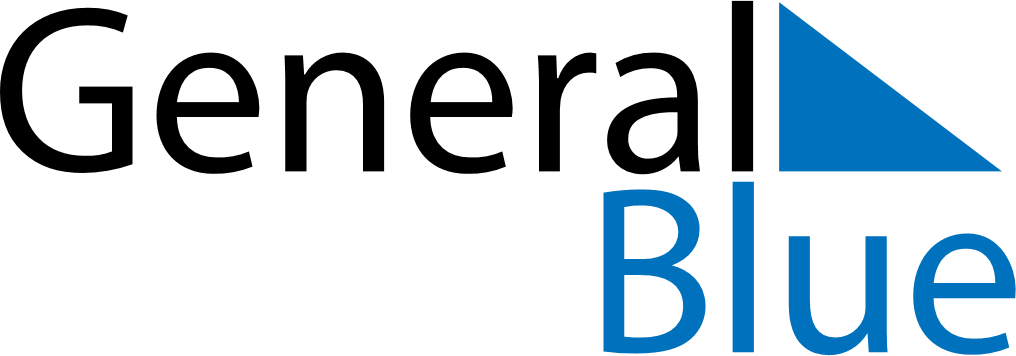 February 2028February 2028February 2028February 2028SloveniaSloveniaSloveniaMondayTuesdayWednesdayThursdayFridaySaturdaySaturdaySunday12345567891011121213Prešeren Day, the Slovenian Cultural Holiday14151617181919202122232425262627Carnival2829